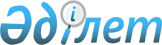 О признании утратившим силу решения Хромтауского районного маслихата от 17 февраля 2017 года № 85 "Об утверждении Правил выдачи служебного удостоверения государственных служащих государственного учреждения "Аппарат Хромтауского районного маслихата" и его описания"Решение Хромтауского районного маслихата Актюбинской области от 16 июня 2020 года № 466. Зарегистрировано Департаментом юстиции Актюбинской области 23 июня 2020 года № 7215
      В соответствии со статьей 7 Закона Республики Казахстан от 23 января 2001 года "О местном государственном управлении и самоуправлении в Республике Казахстан" и статьей 27 Закона Республики Казахстан от 6 апреля 2016 года "О правовых актах", Хромтауский районный маслихат РЕШИЛ:
      1. Признать утратившим силу решение Хромтауского районного маслихата от 17 февраля 2017 года № 85 "Об утверждении Правил выдачи служебного удостоверения государственных служащих государственного учреждения "Аппарат Хромтауского районного маслихата" и его описания" (зарегистрированное в Реестре государственной регистрации нормативных правовых актов № 5273, опубликованное 9 марта 2017 года в районной газете "Хромтау").
      2. Государственному учреждению "Аппарат Хромтауского районного маслихата" в установленном законодательством порядке обеспечить государственную регистрацию настоящего решения в Департаменте юстиции Актюбинской области.
      3. Настоящее решение вводится в действие с 1 июня 2020 года.
					© 2012. РГП на ПХВ «Институт законодательства и правовой информации Республики Казахстан» Министерства юстиции Республики Казахстан
				
      Председатель сессии 
Хромтауского районного маслихата 

Е. Юшкевич

      Секретарь Хромтауского 
районного маслихата 

Д. Мулдашев
